+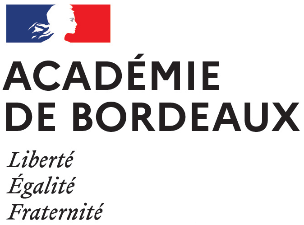 Lettre de licenciement pendant ou à l’issue de la période d’essaiLettre recommandée avec accusé de réceptionTIMBRE ETABLISSEMENTObjet : Licenciement pendant la période d’essaiRéférence : - Articles 9 et 46 du décret n° 86-83 du 17 janvier 1986 modifié relatif aux dispositions générales applicables aux agents contractuels de l’Etat M……………,Je vous ai recruté en qualité d’assistant d’éducation par contrat à durée déterminée du…au…, comprenant une période d’essai de … jours.Je vous informe de ma décision de ne pas poursuivre votre contrat au-delà de la période d’essai.En effet, ainsi que je vous l’ai expliqué lors de notre entretien du………. vous n’avez pas démontré les qualités requises pour ce poste (mettre en évidence les points qui n’ont pas été satisfaisants, préciser les faits).Fait le…………à……….SignatureVoies et délais de recours au verso